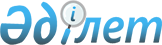 Қорғалжын аудандық мәслихатының 2009 жылғы 23 желтоқсандағы № 2/18 "2010-2012 жылдарға арналған аудандық бюджет туралы" шешіміне өзгерістер енгізу туралыАқмола облысы Қорғалжын аудандық мәслихатының 2010 жылғы 19 сәуірдегі № 2/21 шешімі. Ақмола облысы Қорғалжын ауданының Әділет басқармасында 2010 жылғы 27 сәуірде № 1-15-146 тіркелді

      Қазақстан Республикасының 2008 жылғы 4 желтоқсандағы Бюджет Кодексінің 106 бабы 2 тармағының 4) тармақшасына және Қазақстан Республикасының «Қазақстан Республикасындағы жергілікті мемлекеттік басқару және өзін-өзі басқару туралы» 2001 жылғы 23 қаңтардағы Заңының 6 бабы 1 тармағының 1) тармақшасына сәйкес, аудандық мәслихат ШЕШІМ ЕТТІ:



      1. Қорғалжын аудандық мәслихатының «2010-2012 жылдарға арналған аудандық бюджет туралы» 2009 жылғы 23 желтоқсандағы № 2/18 шешіміне (нормативтік құқықтық актілерді мемлекеттік тіркеу тізілімінде № 1-15-139 болып тіркелген, 2010 жылғы 18 қаңтарда аудандық «Қорғалжын өңірі» газетінде жарияланған) келесі өзгерістер енгізілсін:

      1-тармақта

      1) тармақшада:

      «1 525 593» цифрлары «1 520 255» цифрларына ауыстырылсын;

      «1 456 780» цифрлары «1 451 442» цифрларына ауыстырылсын.

      2) тармақшада:

      «1 531257,1» цифрлары «1 526 570,7» цифрларына ауыстырылсын.

      5) тармақшада:

      «-21033,1» цифрлары «-21684,7» цифрларына ауыстырылсын;

      6) тармақшада:

      «21033,1» цифрлары «21684,7» цифрларына ауыстырылсын.

      4-тармақта

      «65844» цифрлары «32931,9» цифрларына ауыстырылсын.

      6-тармақта

      1) тармақшада:

      «82091» цифрлары «76753» цифрларына ауыстырылсын.



      2. Көрсетілген шешімінің 1, 6, 7 қосымшалары осы шешімнің 1, 2, 3 қосымшаларына сәйкес жаңа редакцияда баяндалсын.



      3. Осы шешім Қорғалжын ауданының Әділет басқармасында мемлекеттік тіркелген күнінен бастап күшіне енеді және 2010 жылдың 1 қаңтарынан бастап қолданысқа енгізіледі.      Аудандық мәслихат

      сессиясының төрағасы                       Қасенов М.Қ.      Аудандық мәслихат

      хатшысы                                    Балғабаев Ө.К.      КЕЛІСІЛДІ      Қорғалжын ауданының әкімі                  Қасенов С.Р.      «Ақмола облысы

      Қорғалжын аудандық

      экономика және бюджеттік

      жоспарлау бөлімі»

      мемлекеттік мекемесінің

      бастығы                                    Ахметов С.А.

Қорғалжын аудандық мәслихатының

2010 жылғы 19.04 № шешіміне 1 қосымша

Қорғалжын аудандық мәслихатының

2010 жылғы 19.04 № шешіміне 2 қосымша 2010 жылға арналған Қорғалжын ауданының ауылдық округтердің әкімі аппараттары басшыларының бюджеттік бағдарламалардың тізбесікестенің жалғасы

Қорғалжын аудандық мәслихатының

2010 жылғы 19.04 № шешіміне 3 қосымша 2010 жылға арналған Қорғалжын ауданының ауылдық округтердің әкімі аппараттары басшыларының бюджеттік бағдарламалардың тізбесікестенің жалғасы
					© 2012. Қазақстан Республикасы Әділет министрлігінің «Қазақстан Республикасының Заңнама және құқықтық ақпарат институты» ШЖҚ РМК
				санаттарсанаттарсанаттарсанаттарсанаттарСомасыныптарсыныптарсыныптарсыныптарСомасыныпшасыныпшасыныпшаСомаайырықшалықайырықшалықСомаАтауларСома12345СомаI. ТҮСІМДЕР152025501Салықтық түсімдер671951Табыс салығы22682Жеке табыс салығы22683Әлеуметтік салық544694Меншікке салынатын салықтар73951Мүлікке салынатын салықтар27993Жер салығы3274Көлік құралдарына салынатын салық36205Бірыңғай жер салығы6495Тауарларға, жұмыстарға және қызметтер көрсетуге салынатын iшкi салықтар27972Акциздер893Табиғи және басқа ресурстарды пайдаланғаны үшін түсетін түсімдер12964Кәсіпкерлік және кәсіби қызметті жүргізгені үшін алынатын алымдар14128Заңдық мәнді іс-әрекеттерді жасағаны және (немесе) құжаттар бергені үшін оған уәкілеттігі бар мемлекеттік органдар немесе лауазымды адамдар алатын міндетті төлемдер2661Мемлекеттік баж26602Салықтық емес түсiмдер16181Мемлекет меншігінен түсетін түсімдер305Мемлекет меншігіндегі мүлікті жалға беруден түсетін кірістер304Мемлекеттік бюджеттен қаржыландырылатын, сондай-ақ Қазақстан Республикасы Ұлттық Банкінің бюджетінен (шығыстар сметасынан) ұсталатын және қаржыландырылатын мемлекеттік мекемелер салатын айыппұлдар, өсімпұлдар, санкциялар, өндіріп алулар15301Мемлекеттік бюджеттен қаржыландырылатын, сондай-ақ Қазақстан Республикасы Ұлттық Банкінің бюджетінен (шығыстар сметасынан) ұсталатын және қаржыландырылатын мемлекеттік мекемелер салатын айыппұлдар, өсімпұлдар, санкциялар, өндіріп алулар15306Басқа да салықтық емес түсiмдер581Басқа да салықтық емес түсiмдер5803Негізгі капиталды сатудан түсетін түсімдер01Мемлекеттік мекемелерге бекітілген мемлекеттік мүлікті сату01Мемлекеттік мекемелерге бекітілген мемлекеттік мүлікті сату3Жердi және материалдық емес активтердi сату1Жерді сату04Ресми трансферттердің түсімдері14514422Мемлекеттік басқарудың жоғары тұрған органдарынан түсетін трансферттер14514422Облыстық бюджеттен түсетiн трансферттер14514421Ағымдағы мақсатты трансферттер767532Нысаналы даму трансферттері5309443Субвенциялар843745II. ШЫҒЫНДАР1526570,701Жалпы сипаттағы мемлекеттiк қызметтер117589,21Мемлекеттiк басқарудың жалпы функцияларын орындайтын өкiлдi, атқарушы және басқа органдар102377,2112Аудан (облыстық маңызы бар қала) мәслихатының аппараты11353001Аудан (облыстық маңызы бар қала) әкімінің қызметін қамтамасыз ету жөніндегі қызметтер11213004Мемлекеттік органдарды материалдық-техникалық жарақтандыру140122Аудан (облыстық маңызы бар қала) әкімінің аппараты43403001Аудан (облыстық маңызы бар қала) әкімінің қызметін қамтамасыз ету жөніндегі қызметтер38705002Ақпараттық жүйелер құру004Мемлекеттік органдарды материалдық-техникалық жарақтандыру4698123Қаладағы аудан, аудандық маңызы бар қала, кент, ауыл (село), ауылдық (селолық) округ әкімінің аппараты47621,2001Қаладағы аудан, аудандық маңызы бар қаланың, кент, ауыл (село), ауылдық (селолық) округ әкімінің қызметін қамтамасыз ету жөніндегі қызметтер46198,2023Мемлекеттік органдарды материалдық-техникалық жарақтандыру14232Қаржылық қызмет6268,0452Ауданының (облыстық маңызы бар қаланың) қаржы бөлімі6268,0001Аудандық бюджетті орындау және коммуналдық меншікті (облыстық маңызы бар қала) саласындағы мемлекеттік саясатты іске асыру жөніндегі қызметтер5982003Салық салу мақсатында мүлікті бағалауды жүргізу131019Мемлекеттік органдарды материалдық-техникалық жарақтандыру1555Жоспарлау және статистикалық қызмет8944,0453Ауданының (облыстық маңызы бар қаланың) экономика және бюджеттік жоспарлау бөлімі8944,0001Экономикалық саясатты, мемлекеттік жоспарлау жүйесін қалыптастыру және дамыту және аудандық (облыстық маңызы бар қаланы) басқару саласындағы мемлекеттік саясатты іске асыру жөніндегі қызметтер8815005Мемлекеттік органдарды материалдық-техникалық жарақтандыру12902Қорғаныс24961Әскери мұқтаждар2496122Аудан (облыстық маңызы бар қала) әкімінің аппараты2496005Жалпыға бірдей әскери міндетті атқару шеңберіндегі іс-шаралар249604Бiлiм беру651937,01Мектепке дейінгі тәрбие және оқыту29086464Ауданның (облыстық маңызы бар қаланың) білім беру бөлімі29086009Мектепке дейінгі тәрбие ұйымдарының қызметін қамтамасыз ету290862Бастауыш, негізгі орта және жалпы орта бiлiм беру587540,0464Ауданның (облыстық маңызы бар қаланың) білім беру бөлімі587540,0003Жалпы білім беру569278006Балалар үшін қосымша білім беру18262010Білім беру саласындағы мемлекеттік жүйенің жаңа технологияларын енгізу9Бiлiм беру саласындағы өзге де қызметтер35311464Ауданның (облыстық маңызы бар қаланың) білім беру бөлімі35311001Жергілікті деңгейде білім беру саласындағы мемлекеттік саясатты іске асыру жөніндегі қызметтер5026004Орта білім беру жүйесін ақпараттандыру3163005Ауданның (облыстық маңызы бар қаланың) мемлекеттiк бiлiм беру ұйымдары үшiн оқулықтар мен оқу-әдiстемелiк кешендерді сатып алу және жеткiзу7327007Аудандық (қалалық) ауқымдағы мектеп олимпиадаларын және мектептен тыс іс-шараларды өткiзу678011Өңірлік жұмыспен қамту және кадрларды қайта даярлау стратегиясын іске асыру шеңберінде білім беру объектілерін күрделі, ағымды жөндеу1911706Әлеуметтiк көмек және әлеуметтiк қамсыздандыру519652Әлеуметтiк көмек42927123Қаладағы аудан аудандық маңызы бар қала, кент, ауыл (село), ауылдық (селолық) округ әкімі аппаратының жұмыс істеуі2814003Мұқтаж азаматтарға үйінде әлеуметтік көмек көрсету2814451Ауданның (облыстық маңызы бар қаланың) жұмыспен қамту және әлеуметтік бағдарламалар бөлімі40113002Еңбекпен қамту бағдарламасы9669005Мемлекеттік атаулы әлеуметтік көмек4200007Жергілікті өкілетті органдардың шешімі бойынша азаматтардың жекелеген топтарына әлеуметтік көмек9699010Үйден тәрбиеленіп оқытылатын мүгедек балаларды материалдық қамтамасыз ету14301618 жасқа дейінгі балаларға мемлекеттік жәрдемақылар12408017Мүгедектерді оңалту жеке бағдарламасына сәйкес, мұқтаж мүгедектерді арнайы гигиеналық құралдармен қамтамасыз етуге, және ымдау тілі мамандарының, жеке көмекшілердің қызмет көрсету1060019Ұлы Отан соғысындағы Жеңістің 65 жылдығына Ұлы Отан соғысының қатысушылары мен мүгедектерінің жол жүруін қамтамасыз ету179020Ұлы Отан соғысындағы Жеңістің 65 жылдығына Ұлы Отан соғысының қатысушылары мен мүгедектеріне біржолғы материалдық көмекті төлеу27559Әлеуметтiк көмек және әлеуметтiк қамтамасыз ету салаларындағы өзге де қызметтер9038451Ауданның (облыстық маңызы бар қаланың) жұмыспен қамту және әлеуметтік бағдарламалар бөлімі9038001Жергілікті деңгейде облыстың жұмыспен қамтуды қамтамасыз ету және үшін әлеуметтік бағдарламаларды іске асыру саласындағы мемлекеттік саясатты іске асыру жөніндегі қызметтер8577011Жәрдемақыларды және басқа да әлеуметтік төлемдерді есептеу, төлеу мен жеткізу бойынша қызметтерге ақы төлеу334022Мемлекеттік органдарды материалдық-техникалық жарақтандыру12707Тұрғын үй-коммуналдық шаруашылық132211Тұрғын үй шаруашылығы300458Қала құрылысы, құрылыс, тұрғын үй-коммуналдық шаруашылығы, жолаушылар көлігі және автомобиль жолдары бөлімі300004Азаматтардың жекелеген санаттарын тұрғын үймен қамтамасыз ету3002Коммуналдық шаруашылық4327123Қаладағы аудан аудандық маңызы бар қала, кент, ауыл (село), ауылдық (селолық) округ әкімі аппаратының жұмыс істеуі4327014Елді мекендерді сумен жабдықтауды ұйымдастыру43273Елді мекендерді көркейту8594123Қаладағы аудан аудандық маңызы бар қала, кент, ауыл (село), ауылдық (селолық) округ әкімі аппаратының жұмыс істеуі8594008Елді мекендерде көшелерді жарықтандыру3680009Елді мекендердің санитариясын қамтамасыз ету4685010Жерлеу орындарын күтіп-ұстау және туысы жоқ адамдарды жерлеу83011Елді мекендерді абаттандыру мен көгалдандыру14608Мәдениет, спорт, туризм және ақпараттық кеңістiк549721Мәдениет саласындағы қызмет28209,2455Ауданның (облыстық маңызы бар қаланың) мәдениет және тілдерді дамыту бөлімі28209,2003Мәдени-демалыс жұмысын қолдау25809,2009Тарихи-мәдени мұра ескерткіштерін сақтауды және оларға қол жетімділікті қамтамасыз ету24002Спорт2175465Ауданның (облыстық маңызы бар қаланың) спорт бөлімі2175006Аудандық (облыстық маңызы бар қалалық) деңгейде спорттық жарыстар өткiзу555007Әртүрлi спорт түрлерi бойынша аудан (облыстық маңызы бар қала) құрама командаларының мүшелерiн дайындау және олардың облыстық спорт жарыстарына қатысуы16203Ақпараттық кеңістік11317,8455Ауданның (облыстық маңызы бар қаланың) мәдениет және тілдерді дамыту бөлімі9317,8006Аудандық (қалалық) кiтапханалардың жұмыс iстеуi8976,8007Мемлекеттік тілді және Қазақстан халықтарының басқа да тілдерін дамыту341456Ауданның (облыстық маңызы бар қаланың) ішкі саясат бөлімі2000002Бұқаралық ақпарат құралдары арқылы мемлекеттiк ақпарат саясатын жүргізу20009Мәдениет, спорт, туризм және ақпараттық кеңiстiктi ұйымдастыру жөнiндегi өзге де қызметтер13270455Ауданның (облыстық маңызы бар қаланың) мәдениет және тілдерді дамыту бөлімі3597001Жергілікті деңгейде тілдерді және мәдениетті дамыту саласындағы мемлекеттік саясатты іске асыру жөніндегі қызметтер3397011Мемлекеттік органдарды материалдық-техникалық жарақтандыру200456Ауданның (облыстық маңызы бар қаланың) ішкі саясат бөлімі5345001Жергілікті деңгейде аппарат, мемлекеттік нығайту және азаматтардың әлеуметтік сенімділігін қалыптастыруда мемлекеттік саясатты іске асыру жөніндегі қызметтер4494003Жастар саясаты саласындағы өңірлік бағдарламаларды iске асыру741007Мемлекеттік органдарды материалдық-техникалық жарақтандыру110465Ауданның дене шынықтыру және спорт бөлімі4328001Жергілікті деңгейде дене шынықтыру және спорт саласындағы мемлекеттік саясатты іске асыру жөніндегі қызметтер4178008Мемлекеттік органдарды материалдық-техникалық жарақтандыру15010Ауыл, су, орман, балық шаруашылығы, ерекше қорғалатын табиғи аумақтар, қоршаған ортаны және жануарлар дүниесін қорғау, жер қатынастары5689451Ауыл шаруашылығы11942453Ауданының (облыстық маңызы бар қаланың) экономика және бюджеттік жоспарлау бөлімі1885099Республикалық бюджеттен берілетін нысаналы трансферттер есебінен ауылдық елді мекендерге1885462Ауданның (облыстық маңызы бар қаланың) ауыл шаруашылық бөлімі7708,6001Жергілікті деңгейде ауыл шаруашылығы саласындағы мемлекеттік саясатты іске асыру жөніндегі қызметтер7588,6007Мемлекеттік органдарды материалдық-техникалық жарақтандыру120473Ауданның (облыстық маңызы бар қаланың) ветеринария бөлімі2348,4001Жергілікті деңгейде ветеринария саласындағы мемлекеттік саясатты іске асыру жөніндегі қызметтер2158,4004Мемлекеттік органдарды материалдық-техникалық жарақтандыру1902Су шаруашылығы530944467Ауданның (облыстық маңызы бар қаланың) құрылыс бөлімі530944012Сумен жабдықтау жүйесін дамыту5309446Жер қатынастары3981463Ауданның (облыстық маңызы бар қаланың) жер қатынастары бөлімі3981001Аудан (облыстық маңызы бар қала) аумағында жер қатынастарын реттеу саласындағы мемлекеттік саясатты іске асыру жөніндегі қызметтер3861008Мемлекеттік органдарды материалдық-техникалық жарақтандыру1209Ауыл, су, орман, балық шаруашылығы және қоршаған ортаны қорғау мен жер қатынастары саласындағы өзге де қызметтер22078458Қала құрылысы, құрылыс, тұрғын үй-коммуналдық шаруашылығы, жолаушылар көлігі және автомобиль жолдары бөлімі17000010Өңірлік жұмыспен қамту және кадрларды қайта даярлау стратегиясын іске асыру шеңберінде ауылдарда (селоларда), ауылдық (селолық) округтерде әлеуметтік жобаларды қаржыландыру17000462Ауданның (облыстық маңызы бар қаланың) ауыл шаруашылық бөлімі0009Эпизоотияға қарсы іс-шаралар жүргізу0473Ауданның (облыстық маңызы бар қаланың) ветеринария бөлімі5078011Эпизоотияға қарсы іс-шаралар жүргізу507811Өнеркәсіп, сәулет, қала құрылысы және құрылыс қызметі73162Сәулет, қала құрылысы және құрылыс қызметі7316467Ауданның (облыстық маңызы бар қаланың) құрылыс бөлімі3552001Құрылыс, сәулет және қала құрылысы бөлімінің қызметін қамтамасыз ету жөніндегі қызметтер3552468Ауданның (облыстық маңызы бар қаланың) сәулет және қала құрылысы бөлімі3764001Жергілікті деңгейде сәулет және қала құрылысы саласындағы мемлекеттік саясатты іске асыру жөніндегі қызметтер3610005Мемлекеттік органдарды материалдық-техникалық жарақтандыру15412Көлiк және коммуникациялар157711Автомобиль көлiгi5771123Қаладағы аудан аудандық маңызы бар қала, кент, ауыл (село), ауылдық (селолық) округ әкімі аппаратының жұмыс істеуі5771013Қаладағы аудан аудандық маңызы бар қала, кент, ауыл (село), ауылдық (селолық) округінде автомобиль жолдарының жұмыс істеуін қамтамасыз ету57719Көлік және коммуникациялар саласындағы өзге де қызметтер10000458Қала құрылысы, құрылыс, тұрғын үй-коммуналдық шаруашылығы, жолаушылар көлігі және автомобиль жолдары бөлімі10000008Өңірлік жұмыспен қамту және кадрларды қайта даярлау стратегиясын іске асыру шеңберінде аудандық маңызы бар автомобиль жолдарын, қала және1000013Басқалар9426,63Кәсiпкерлiк қызметтi қолдау және бәсекелестікті қорғау3492469Ауданның (облыстық маңызы бар қаланың) кәсіпкерлік бөлімі3492001Жергілікті деңгейде кәсіпкерлік пен өнеркәсіпті дамыту саласындағы мемлекеттік саясатты іске асыру жөніндегі қызметтер3102003Кәсіпкерлік қызметті қолдау200005Мемлекеттік органдарды материалдық-техникалық жарақтандыру1909Басқалар5934,6452Ауданның (облыстық маңызы бар қаланың) қаржы бөлімі1376012Ауданның (облыстық маңызы бар қаланың) жергілікті атқарушы органының резерві1376458Қала құрылысы, құрылыс, тұрғын үй-коммуналдық шаруашылығы, жолаушылар көлігі және автомобиль жолдары бөлімі4558,6001Жергілікті деңгейде тұрғын үй-коммуналдық шаруашылығы, жолаушылар көлігі және автомобиль жолдары саласындағы мемлекеттік саясатты іске асыру жөніндегі қызметтер4418,6014Мемлекеттік органдарды материалдық-техникалық жарақтандыру14015Ресми трансферттер32931,91Ресми трансферттер32931,9452Ауданның (облыстық маңызы бар қаланың) қаржы бөлімі32931,9006Нысаналы пайдаланылмаған (толық пайдаланылмаған) трансферттерді қайтару9,9020Бюджет саласындағы еңбекақы төлеу қорының өзгеруіне байланысты жоғары тұрған бюджеттерге берілетін ағымдағы нысаналы трансферттер32922III. Таза бюджеттiк несие беру13269Бюджеттiк кредиттер1335310Ауыл, су, орман, балық шаруашылығы, ерекше қорғалатын табиғи аумақтар, қоршаған ортаны және жануарлар дүниесін қорғау, жер қатынастары133531Ауыл шаруашылығы13353453Ауданының (облыстық маңызы бар қаланың) экономика және бюджеттік жоспарлау бөлімі13353006Ауылдық елді мекендердің әлеуметтік саласының мамандарын әлеуметтік қолдау шараларын іске асыру үшін бюджеттік кредиттер133535Бюджеттiк кредиттерді өтеу841Бюджеттiк кредиттерді өтеу84001Мемлекеттік бюджеттен берілген бюджеттік кредиттерді өтеу84IV. Қаржы активтерiмен жасалатын операциялар бойынша сальдо210013Басқалар22009Басқалар2200452Ауданның (облыстық маңызы бар қаланың) қаржы бөлімі220014Заңды тұлғалардың жарғылық капиталын қалыптастыру немесе ұлғайту22006Мемлекеттің қаржы активтерін сатудан түсетін түсімдер01Мемлекеттің қаржы активтерін сатудан түсетін түсімдер100001Қаржы активтерін ел ішінде сатудан түсетін түсімдер100V. Бюджет тапшылығы (профицит)-21684,7VI. Бюджет тапшылығын қаржыландыру (профицитті пайдалану)13353,07Қарыздар түсімі133538Бюджет қаражаттарының пайдаланылатын қалдықтары8331,7Функционалдық топӘкімшіБағдарламаП/пСОМАII. Шығындар69127,21Жалпы сипаттағы мемлекеттік қызметтер47621,2123Қаладағы аудан аудандық маңызы бар қала, кент, ауыл (село), ауылдық (селолық) округ әкімі аппаратының жұмыс істеуі47621,2001Қаладағы аудан, аудандық маңызы бар қаланың, кент, ауыл (село), ауылдық (селолық) округ әкімінің қызметін қамтамасыз ету жөніндегі қызметтер46198,2023Мемлекеттік органдарды материалдық-техникалық жарақтандыру14236Әлеуметтiк көмек және әлеуметтiк қамсыздандыру2814123Қаладағы аудан аудандық маңызы бар қала, кент, ауыл (село), ауылдық (селолық) округ әкімі аппаратының жұмыс істеуі2814003Мұқтаж азаматтарға үйінде әлеуметтік көмек көрсету28147Тұрғын үй-коммуналдық шаруашылығы12921123Қаладағы аудан аудандық маңызы бар қала, кент, ауыл (село), ауылдық (селолық) округ әкімі аппаратының жұмыс істеуі12921011Елді мекендерді абаттандыру мен көгалдандыру146008Елді мекендерде көшелерді жарықтандыру3680009Елді мекендердің санитариясын қамтамасыз ету4685010Жерлеу орындарын күтіп-ұстау және туысы жоқ адамдарды жерлеу83014Елді мекендерді сумен жабдықтауды ұйымдастыру432712Көлiк және коммуникациялар5771123Қаладағы аудан аудандық маңызы бар қала, кент, ауыл (село), ауылдық (селолық) округ әкімі аппаратының жұмыс істеуі5771013Аудандық маңызы бар қалаларда, кенттерде, ауылдарда (селоларда), ауылдық (селолық) округтерде автомобиль жолдарының қызмет етуін қамтамасыз ету5771оның ішіндеоның ішіндеоның ішіндеоның ішіндеоның ішіндеоның ішіндеоның ішіндеоның ішіндеАмангелді ауылдық округі Әкімінің аппаратыАрықты ауылдық округі Әкімінің аппаратыҚарашалғын ауылдық округі Әкімінің аппаратыКенбидайық ауылдық округі Әкімінің аппаратыКоммуна ауылдық округі Әкімінің аппаратыКызылсай ауылдық округі Әкімінің аппаратыҚорғалжын ауылдық округі Әкімінің аппаратыСабынды ауылдық округі Әкімінің аппараты6312,16368,76704,75307,75658,75788,6268466140,75775,15395,75758,74782,75527,75243,695895548,75775,15395,75758,74782,75527,75243,695895548,75551,15161,75663,74558,75303,75148,693575453,7224234952242249523295405100390004131325181405100390004131325181405100390004131325181132873556525131132101614111328735565251311321016141114635030063241329112493131132389587834324324323031577157715771Функционалдық топӘкімшіБағдарламаБағдарлама атауыСОМАБiлiм беру464Ауданның (облыстық маңызы бар қаланың) білім беру бөлімі651937,0009Мектепке дейінгі тәрбие ұйымдарының қызметін қамтамасыз ету29086,0003Жалпы білім беру569278,0001Білім беру бөлімінің қызметін қамтамасыз ету5026,0004Орта білім беру жүйесін ақпараттандыру3163,0005Ауданның (облыстық маңызы бар қаланың) мемлекеттiк бiлiм беру ұйымдары үшiн оқулықтар мен оқу-әдiстемелiк кешендерді сатып алу және жеткiзу7327,0006Балалар мен жасөспірімдер үшін қосымша білім беру18262,0007Аудандық (қалалық) ауқымдағы мектеп олимпиадаларын және мектептен тыс іс-шараларды өткiзу678,0011Өңірлік жұмыспен қамту және кадрларды қайта даярлау стратегиясын іске асыру шеңберінде білім беру объектілерін күрделі,ағымды жөндеуге19117оның ішіндеоның ішіндеоның ішіндеоның ішіндеоның ішіндеоның ішіндеоның ішіндеоның ішіндеАудандық білім бөлімі"Балауса" бала бақшасыҚорғалжын мектеп гимназиясыАрықты орта мектебіҚызылту орта мектебіКенбидайық орта мектебіСабынды орта мектебіДружба орта мектебі41929,029086,089835,060277,067574,036108,060825,087876,029086,07473,089835,060277,048457,036108,060825,087876,050263163732718262,067819117оның ішіндеоның ішіндеоның ішіндеоның ішіндеоның ішіндеоның ішіндеоның ішіндеоның ішіндеШ.Уалиха-нов атындағы орта мектепМайшұқыр негізгі мектебіЫ.Алтынсарин атындағы негізгі мектепАмангелді орта мектебіШалқар орта мектебіЖұмай негізгі орта мектебіҰялы негізгі орта мектебіҮшсарт негізгі орта мектебі31419,022973,019382,034169,038560,01069994851174031419,022973,019382,034169,038560,0106999485,011740,0